KATA PENGANTARSyukur kepada Allah SWT kami dapat menyelesaikan proposal Pengabdian Masyarakat Kegiatan Berkelanjutan Wilayah Binaan Poltekkes Malang Kampus VI Ponorogo tahun ke-1 “Pengembangan Rumah Sahabat DM” di Wilayah Binaan Kelurahan Keniten Kecamatan Ponorogo Kabupaten Ponorogo”.Kegiatan Pengabdian Kepada Masyarakat ini merupakan salah satu bagian dari Tri Dharma Perguruan Tinggi yang harus dilaksanakan oleh seluruh komponen dalam perguruan tinggi.Penulis juga menyampaikan terima kasih atas dukungan, bimbingan dan arahan dari berbagai pihak kepada:Budi Susatia, S.Kp., M.Kes, selaku Direktur Poltekes Kemenkes MalangImam Subekti, S.Kp., M.Kep., Sp.Kom, selaku Ketua Jurusan Keperawatan Poltekkes Kemenkes MalangSri Winarni, S.Pd, M.Kes, selaku Kepala Pusat Pengabdian Kepada Masyarakat Poltekkes Kemenkes MalangPenulis mengharapkan saran dan kritik yang bersifat membangun untuk kesempurnaan proposal ini karena penulis menyadari dalam penyusunan proposal pengabdian kepada masyarakat ini masih banyak kekurangan dan jauh dari kesempurnaan. Mudah-mudahan kegiatan yang akan dilakukan ini terus berlanjut sesuai dengan tujuan pengabdian kepada masyarakat itu sendiri.Ponorogo, Agustus 2021 Ketua Tim Pelaksana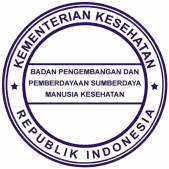 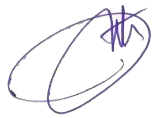 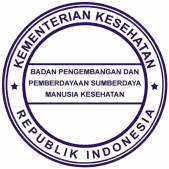 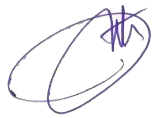 H. Sumy Dwi Antono, S.Kep.Ns., SH., M.KesNIP. 19730108 199803 1 003